Wednesday 17th January 2024KL – To make simple inferences 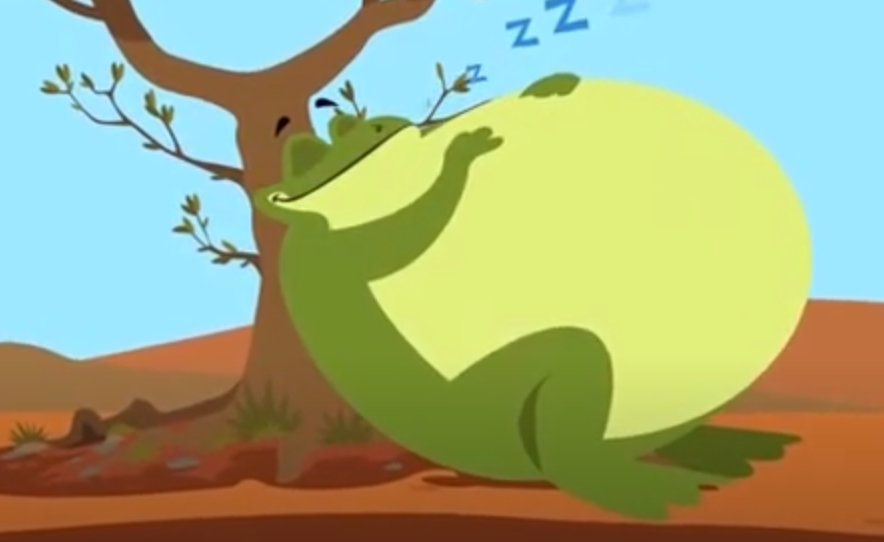 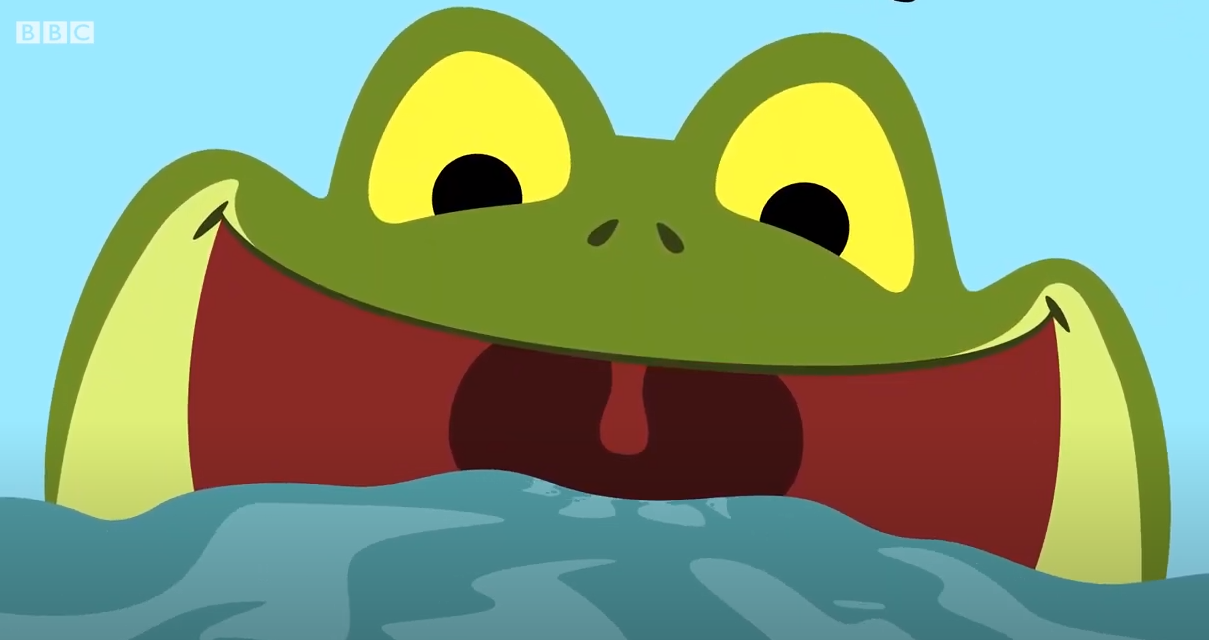 	How is Tiddalik feeling?	__________________________________________	__________________________________________	__________________________________________	What is Tiddalik thinking?	__________________________________________	__________________________________________	__________________________________________	What might Tiddalik say?	_________________________________________	_________________________________________	_________________________________________Wednesday 17th January 2024KL – To make simple inferences 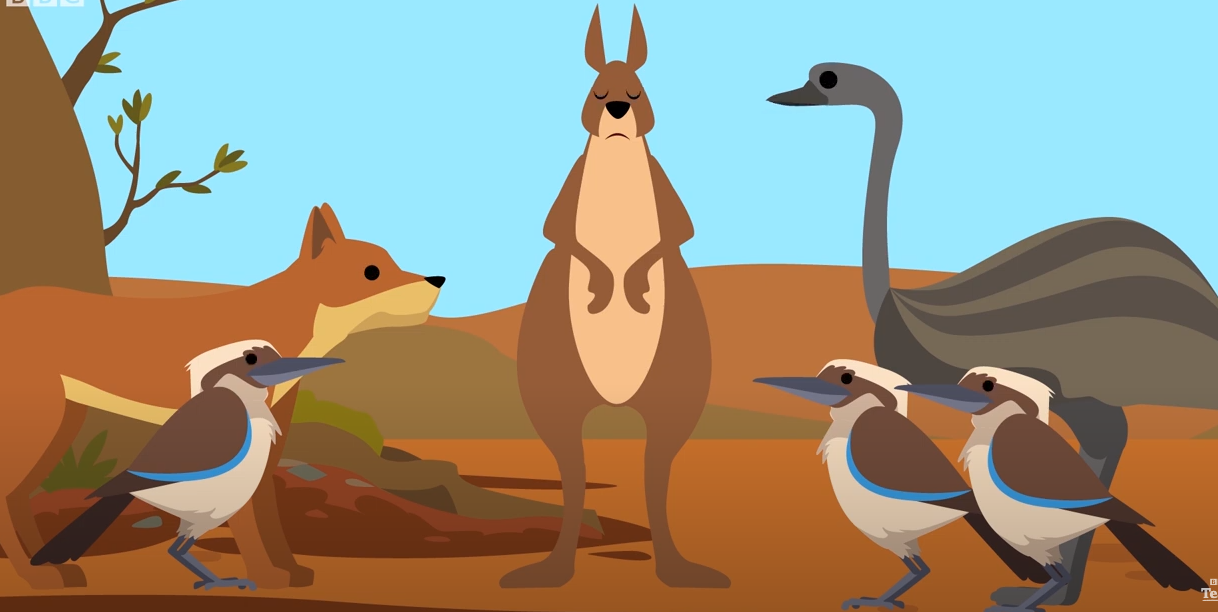 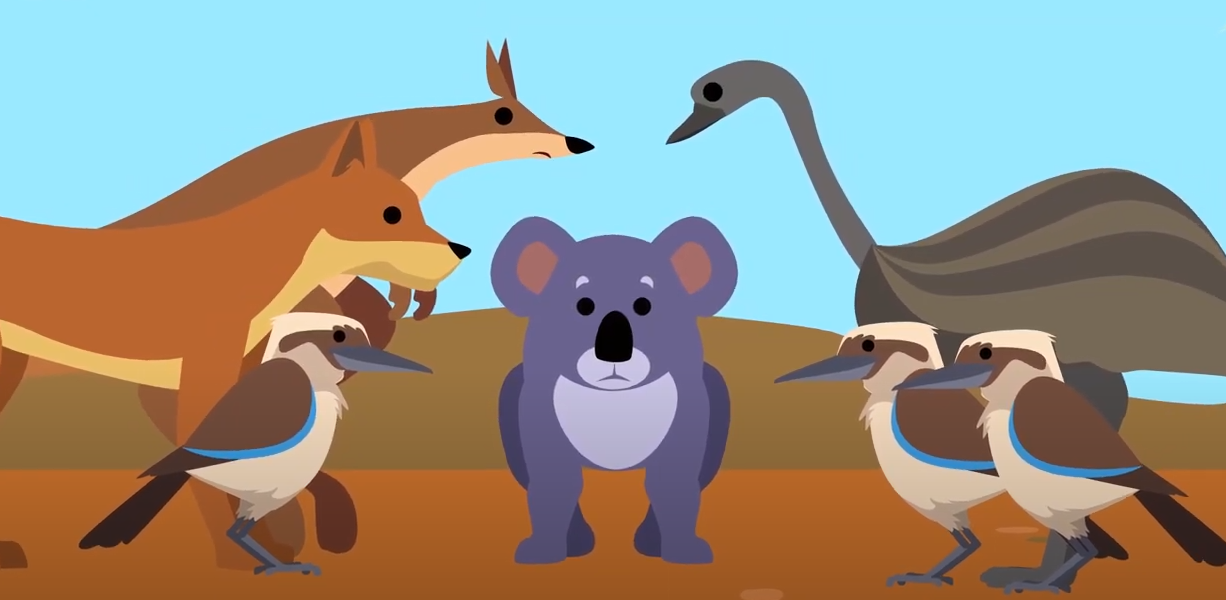 	How are the other animals feeling?	__________________________________________	__________________________________________	__________________________________________	What are the other animals thinking?	__________________________________________	__________________________________________	__________________________________________	What might the other animals say?	_________________________________________	_________________________________________	_________________________________________